ПРОЄКТ № 2498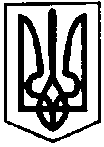 ПЕРВОЗВАНІВСЬКА СІЛЬСЬКА РАДАКРОПИВНИЦЬКОГО РАЙОНУ  КІРОВОГРАДСЬКОЇ ОБЛАСТІ_______ СЕСІЯ ВОСЬМОГО  СКЛИКАННЯРІШЕННЯвід «» _____ 2024 року                                                                               № с. ПервозванівкаПро затвердження Положення про відділи апарату Первозванівської сільської радиВідповідно до ст. 25, п.4 ст. 54, ч.1 ст. 59 Закону України «Про місцеве самоврядування в Україні», ст. 31 Закону України «Про Національний архівний фонд та архівні установи», Правил організації діловодства та архівного зберігання документів у державних органах, органах місцевого самоврядування, на підприємствах, в установах і організаціях, затверджених наказом Мін’юсту від 16 червня 2015 року №1000/5, зареєстрованим в Міністерстві юстиції України 22 червня 2015 року за №736/27181, враховуючи рішення сільської ради від 27.11.2020 року № 15 «Про створення фінансового відділу Первозванівської сільської ради Кропивницького району Кіровоградської області, затвердження Положення про фінансовий відділ та вжиття заходів щодо його державної реєстрації», від 22.12.2021 року № 1640 «Про створення відділу «Центр надання адміністративних послуг» Первозванівська сільської ради, затвердження Положення про відділ ЦНАП», від 21.04.2023 року № 1938 «Про внесення змін до рішення Первозванівської сільської ради № 6 від 20.11.2020 року «Про затвердження структури та загальної чисельності працівників апарату Первозванівської сільської ради та її виконавчого комітету, інших виконавчих органів ради», від 17.10.2023 року № 2216 «Про створення Служби у справах дітей Первозванівської сільської ради зі статусом юридичної особи», сільська радаВИРІШИЛА:Затвердити Положення про відділ земельних відносин та комунальної власності (додається).Затвердити Положення про відділ інфраструктури та житлово-комунального господарства Первозванівської сільської ради (додається).Затвердити Положення про відділ бухгалтерського обліку та звітності Первозванівської сільської ради (додається).Рішення ХІV сесії VІІІ скликання від 22.02.2019 року № 604 «Про затвердження Положення про відділи апарату Первозванівської сільської ради» вважати таким, що втратило чинність.Контроль за виконанням даного рішення покласти на постійну комісію сільської ради з питань бюджету, фінансів, соціально-економічного розвитку, інвестиційної політики, законності, діяльності ради, депутатської етики, регуляторної політики, регламенту, регулювання земельних відносин, містобудування, комунальної власності, промисловості, будівництва, транспорту, енергетики, зв’язку, сфери послуг та житлово-комунального господарства.Сільський голова                                                                   Прасковія МУДРАК